MATHSCLASS- VIITopic: Integers and Rational Numbers1. Arrange the following in ascending order. (a) 30, -2, 0, -6, -20, 8 (b) -99, 54, -89, 70, -3, 2 2. Find the value of the following: (a)  (-5+ 8)  (b) (13-5) ÷ (- 2) (c) (-3)× (-7)(d) (-8-6)÷ (-2)3. Evaluate the following: (a) 23+(5) – 18+17+ (-11) - (-2)(b) (-3)×(-17)×(-10)(c) 15÷ [(-4) +3]4. Find the product of the following using distributive property: (a) 138×199 + 138×1 (b) 2358× 999 + 2358×15. The product of two integers is -875. If one of them is 25, find the other. 6. What is the difference in height between a point 380m above sea level and 100m below sea level? 7. What number should be added to -23 to get 16? 8. What number should be subtracted from -85 to get -23? 9. An air conditioner cools the room at the rate of 5⁰ C per hour. What would be the final temperature of the room after 6 hours, if the initial temperature of the room is 40⁰C?10. Find the sum of the following: 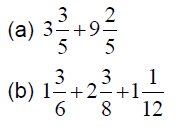 11. Find the difference of the following: 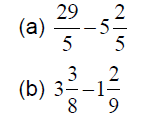 12. Simplify the following: 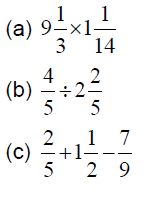 13. A drum full of rice weighs   kg . If the empty drum weighs  kg, find the weight of rice in the drum. 14. A city received  cm rainfall on Sunday and  cm rainfall on Monday. How much rainfall did it receive in two days? PROJECT WORK AND ACTIVITYCLASS- VIITOPIC NO 1: Properties of TrianglesTITLE OF THE PROJECT: Classification of triangles based on sides and anglesOBJECTIVE: Identification of type of triangles based on sides and angles.Material used: Procedure:  Preparing different triangle models based on sides and angles. Recording Data:Based on sides (b) Based on anglesTITLE OF THE ACTIVITY: Depict your final exam marks of class 7th( obtained in different subjects ) on a bar graphOBJECTIVE : The students will be able to understand more on statistics which deals with analysing the data and drawing inferences from the nume rical information , They will learn pictorial representation of numerical data in the form of bars (or columns) of uniform width and various heights .Material Required: Your annual marksheet for previous class, textbook, references from internet and related books.PROCEDURE: In order to draw the bar graph, take subject on x-axis and Y-axis would represent marks obtained.